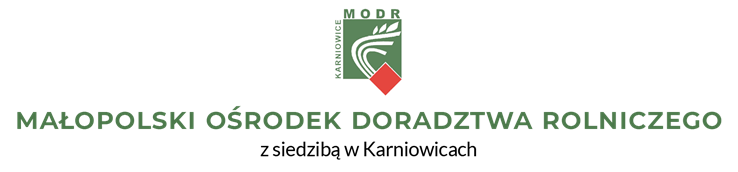 MODR.DAG.270.20.2021Zapytanie ofertowe„Dostawa komputerów przenośnych”Nr MODR.DAG.270.20.2021Postępowaniu o udzielenie zamówienia publicznego prowadzone przez  Małopolski Ośrodek Doradztwa Rolniczego w Karniowicach, ul. Osiedlowa 9; 32-082 Karniowice, realizowane zgodnie z art. 2 ust.1 pkt 1 ustawy Prawo zamówień publicznych z dnia 11 września 2021 r. (Dz.U. z 2019 poz. 2019) oraz § 3 ust. 2 Regulaminu Udzielania zamówień publicznych 
o wartości mniejszej niż 130 000 zł obowiązującego w Małopolskim Ośrodku Doradztwa Rolniczego.ZAMAWIAJĄCY:Małopolski Ośrodek Doradztwa Rolniczego z siedzibą w Karniowicachul. Osiedlowa 9, 32-082 Karniowice, tel.12/2852113NIP: 513-019-78-83    I. Opis przedmiotu zamówienia:1. Przedmiotem zamówienia jest dostawa komputerów przenośnych z oprogramowaniem i wyposażeniem.Zamawiający nie przewiduje udzielenia zamówienia w częściach.Przez dostawę należy rozumieć dostawy sprzętu z transportem na koszt i ryzyko Wykonawcy wraz z ich rozładunkiem i wniesieniem w miejsce wskazane przez Zamawiającego.Oferowany sprzęt będzie fabrycznie nowy, jednorodny w ramach poszczególnych pozycji 
i będzie pochodzić z oficjalnej, polskiej dystrybucji.Wymagana gwarancja na oferowane urządzenia co najmniej 36 miesiące licząc od dnia dostawy.Naprawa gwarancyjna musi być realizowana na miejscu u Zamawiającego przez producenta lub autoryzowanego partnera serwisowego producenta. Jeżeli dostarczony asortyment towaru, będzie niezgodny z treścią zapytania ofertowego, do którego Zamawiający będzie miał zastrzeżenia, zostanie zwrócony Wykonawcy, który jest zobowiązany do jego wymiany na nowy na swój koszt w nieprzekraczalnym terminie 3 dni, licząc od zgłoszenia reklamacji.Godziny realizacji dostawy zamówienia: 8:00-15:00.III OPIS SPOSOBU PRZYGOTOWANIA OFERTY:Oferta cenowa powinna zostać złożona w formie pisemnej drogą pocztową na adres: Małopolski Ośrodek Doradztwa Rolniczego z siedzibą w Karniowicach ul. Osiedlowa 9, 
32-082 Bolechowice z dopiskiem: „Zakup komputerów przenośnych” Nr MODR.DAG.270.20.2021” lub w formie elektronicznej na adres: dominik.mitka@modr.plCena musi zawierać wszystkie koszty zamówienia.Złożenie oferty oznacza akceptację treści projektu umowy stanowiącego załącznik nr 2 
do zapytania ofertowego.IV.TERMIN I WARUNKI ZŁOŻENIA OFERTY CENOWEJOfertę cenową należy złożyć w nieprzekraczalnym terminie do dnia 29.12.2021 r. do godz 13:00. na  załączonym formularzu cenowym oferty stanowiący załącznik nr 1 do zapytania ofertowego.V. KRYTERIA WYBORU OFERTY1. Zamawiający dokona oceny ofert na podstawie osiągniętej liczby punktów przyznanych w oparciu o kryterium ceny oceny zakładając, że 100% = 100 pkt:- cena 100 %Cena będzie stanowić jedyne kryterium oceny oferty na wykonanie usługi i będzie liczona wg następującego wzoru: Za kryterium cena Wykonawca może uzyskać maksymalnie 100 punktów.Sposób oceny ofert:       Kryterium cena      Ʌ =   x WGdzie:Ʌ to liczba punktów otrzymanych przez badaną ofertąɅmin to wartość oferty z najniższą cenąɅo to wartość badanej ofertyW to waga badanego kryteriumZa kryterium cena Wykonawca może uzyskać maksymalnie 100 punktów.Za najkorzystniejszą zostanie uznana oferta, która uzyska największą łączną liczbę punktów za kryterium oceny ofert, jeżeli nie będzie można wybrać oferty najkorzystniejszej 
z uwagi na to, że dwie lub więcej ofert będzie przedstawiało taką samą cenę to Zamawiający poprosi o złożenie ofert dodatkowych.. Zamawiający zastrzega sobie prawo zakończenia postępowania bez wyboru żadnej z ofert.VI. OSOBY UPRAWNIONE DO KONTAKTÓW Z WYKONAWCAMIOsobami uprawnionymi do kontaktów z Wykonawcami ze strony Zamawiającego jest:Dominik Mitka, tel. 601 056 205e-mail: dominik.mitka@modr.plVII. ZAŁĄCZNIKI:Formularz oferty cenowej załącznik nr 1Umowa – wzórOświadczenie RODO.                                                               ………………………………………………….                                                                                                Data i podpis osoby uprawnionejLP.Przedmiot zakupu/usługiOpis produktuIlość/sztuk1.LaptopDell Vostro 3500 i3-1115G4 /8GB/SSD256/Win10P N3001VN3500EMEA01_220162.Pakiet biurowyOffice Home&Buisness pl T5D-0331963.Torba do laptopaNatec NTO-039264.Napęd zewn.Liteon eBAU10865.MyszDell MS1166